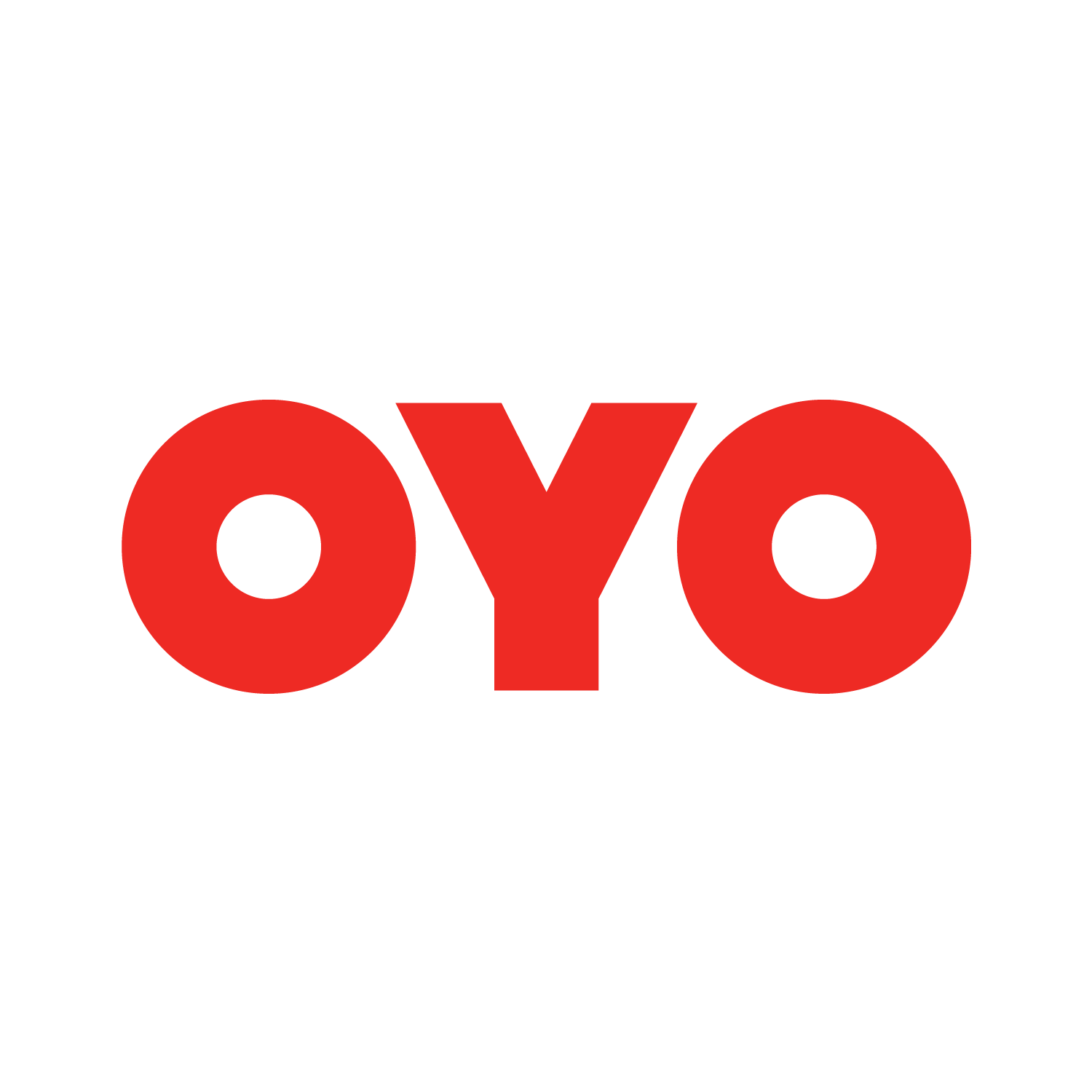 Contact person - Parmindra NegiMobile no - 7976145564Email id- parmindra.negi@oyorooms.comHotel NameSingle OccupancyDoubleOccupancyTriple OccupancyHotel CategoryRooms AvailabilityEdition O 30029 Hotel Blue Moon180022002500Premium20Edition O 30067 Friends colony East180022002500Premium57OYO 9553 Hotel Kings Plaza120014001700Budget15OYO 23681 hira palace120014001700Budget30